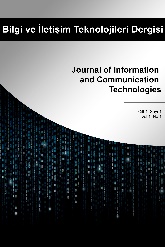 Bilgi ve İletişim Teknolojileri DergisiJournal of Information and Communication Technologies
Etik Beyan FormuEthical Statement FormAşağıdaki beyanlardan çalışmanıza uygun olanı işaretleyiniz.Please mark the statement below which are suitable for your study.Sorumlu Yazar (Corresponding Author):					Tarih (Date):		Adı Soyadı (Name & Surname):İmza (Signature):Makale Başlığı: Article Title:Etik Kurul Kararı: Bu araştırmanın verileri 2020 yılı öncesinde toplandığı için etik kurul iznine ihtiyaç duyulmamıştır.The Ethical Committee Approval: Since the data of this study were collected before 2020, ethics committee approval was not required.Etik kurul kararı: Bu araştırma, derleme türünde makale olduğu için etik kurul kararı gerektirmemektedir. The Ethical Committee Approval: Since this research is a review article, it does not require an ethics committee decision.Etik Kurul Kararı: Bu araştırmada, tüm araştırmacılara açık, uluslararası veri tabanında yer alan veriler kullanıldığından etik kurul kararı gerektirmemektedir. The Ethical Committee Approval: Since, an international database, which is open to all researchers is used, anapproved ethical committee decision for research is not required to be submitted for this study.Etik Kurul Kararı: Bu araştırma için etik kurul kararı … Üniversitesi/Kurumu Etik Kurulundan alınmış olup, etik kurul karar numarası … ve tarihi …/…/…’dir. The Ethical Committee Approval: Ethics committee decision for this research was taken from the Ethics Committee of the … University / Institution, and the ethics committee decision number is…, and the date is …/…/….Etik Kurul Kararı: Bu araştırma için etik kurul kararı alınmamıştır. The Ethical Committee Approval: An ethics committee decision was not taken for this research.